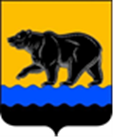 СЧЁТНАЯ ПАЛАТА ГОРОДА НЕФТЕЮГАНСКА16 мкрн., д. 23, помещение № 97, г. Нефтеюганск, Ханты-Мансийский автономный округ - Югра(Тюменская область), 628310, телефон: 20-30-54, факс: 20-30-63 е-mail: sp-ugansk@mail.ru_____________________________________________________________________________________Заключение на проект изменений в муниципальную программу 
города Нефтеюганска «Доступная среда в городе Нефтеюганске»Счётная палата города Нефтеюганска на основании статьи 157 Бюджетного кодекса Российской Федерации, Положения о Счётной палате города Нефтеюганска, утверждённого решением Думы города Нефтеюганска от 22.12.2021 № 56-VII, рассмотрев проект изменений в муниципальную программу города Нефтеюганска «Доступная среда в городе Нефтеюганске» (далее по тексту – муниципальная программа, проект изменений), сообщает следующее:1. При проведении экспертно-аналитического мероприятия учитывалось наличие экспертизы:1.1. Департамента финансов администрации города Нефтеюганска на предмет соответствия проекта изменений бюджетному законодательству Российской Федерации и возможности финансового обеспечения его реализации из бюджета города Нефтеюганска.1.2. Департамента экономического развития администрации города Нефтеюганска на предмет соответствия:- Порядку принятия решения о разработке муниципальных программ города Нефтеюганска, их формирования, утверждения и реализации, утверждённому постановлением администрации города Нефтеюганска от 18.04.2019 № 77-нп «О модельной муниципальной программе города Нефтеюганска, порядке принятия решения о разработке муниципальных программ города Нефтеюганска, их формирования, утверждения и реализации» (далее по тексту – Модельная программа);- Стратегии социально-экономического развития муниципального образования город Нефтеюганск, утверждённой решением Думы от 31.10.2018 № 483-VI «Об утверждении Стратегии социально-экономического развития муниципального образования город Нефтеюганск на период до 2030 года»;- структурных элементов (основных мероприятий) целям муниципальной программы;- сроков её реализации задачам;- целевых показателей, характеризующих результаты реализации муниципальной программы, показателям экономической, бюджетной и социальной эффективности, а также структурных элементов (основных мероприятий) муниципальной программы;- требованиям, установленным нормативными правовыми актами в сфере управления проектной деятельностью.2. Представленный проект изменений соответствует Модельной программе.3. В связи с определением ответственным исполнителем муниципальной программы - департамент жилищно-коммунального хозяйства администрации города Нефтеюганска, проектом изменений планируется:3.1. В паспорте муниципальной программы внести следующие изменения:- изложить в новой редакции строки «Куратор муниципальной программы (куратор комплексной муниципальной программы)» и «Ответственный исполнитель муниципальной программы»;- по строке «Соисполнители муниципальной программы» исключить департамент жилищно-коммунального хозяйства администрации города Нефтеюганска.3.2. В разделе «Механизм реализации муниципальной программы»:- в абзаце семнадцатом фразу «администрация города Нефтеюганска (департамент по делам администрации)» заменить на фразу «департамент жилищно-коммунального хозяйства администрации города Нефтеюганска»;- абзац двадцатый изложить в новой редакции. При этом необходимо внести изменение не в двадцатый, а в двадцать первый абзац, исключив из соисполнителей муниципальной программы департамент жилищно-коммунального хозяйства администрации города Нефтеюганска.Обращаем внимание, что необходимо исправить наименование раздела «Механизма реализации муниципальной программы» на «Механизм реализации муниципальной программы» Рекомендуем устранить вышеуказанные ошибки.Также рекомендуем в таблице 1 «Целевые показатели муниципальной программы» и таблице 2 «Распределение финансовых ресурсов муниципальной программы (по годам)» уточнить ответственного исполнителя и соисполнителя муниципальной программы.  По итогам проведения экспертизы, предлагаем направить проект изменений на утверждение с учётом рекомендаций, отражённых в настоящем заключении. Информацию о решении, принятом по результатам рассмотрения рекомендации, направить в адрес Счётной палаты до 20.09.2022 года.Исполняющий обязанности председателя 				                                           Э.Н. Хуснуллина Исполнитель:инспектор инспекторского отдела № 2Счётной палаты города НефтеюганскаГлазунова Галина Михайловна тел. 8 (3463) 20-30-65Исх. от 13.09.2022 № СП-629-2